Facendo seguito alla circolare 29 Alu in cui si riportavano le indicazioni per la prevenzione del contagio da Covid 19, mi preme ricordare che è importante la collaborazione delle famiglie e la tempestività della comunicazione per evitare che il contagio si diffonda e si possa creare un focolaio come è già avvenuto in altre realtà.Faccio presente che ad oggi abbiamo in quarantena due classi e che abbiamo già avuto alcuni bambini, quattro, che sono andati in quarantena preventiva perché contatti stretti di persona o familiare contagiati.Nella scuola la situazione è molto delicata poiché gli alunni sono quasi la totalità in età in cui non possono essere vaccinati e di conseguenza sono considerati ad alto rischio.Le misure di prevenzione e messa in quarantena non sono stabilite dalla scuola, ma da ATS e servono ad evitare l’espandersi del possibile contagio.Comprendo le difficoltà a cui vanno incontro le famiglie, ma sollecito un comportamento attento, rigoroso e responsabile verso comportamenti virtuosi e rispettosi delle indicazioni per la prevenzione dei contagi, anche fuori da scuola, affinché si possa limitare al minimo la chiusura delle classi.Ricordo che purtroppo l’emergenza sanitaria non è conclusa e le persone più esposte sono i bambini.Ringrazio per la collaborazione.Distinti salutiIl dirigente scolasticoDott. Giuseppe IaconaFirma autografa omessa ai sensi
dell’art. 3 del D. Lgs. n. 39/1993ISTITUTO COMPRENSIVO STATALE “RITA LEVI MONTALCINI” Via Liguria 2 - 20090  BUCCINASCO (MILANO)Tel. 0248842362 – 0248842518 - Fax.  0245703214 E- mailuffici: miic8eg007@istruzione.it - miic8eg007@pec.istruzione.itC.F. 80183450156 – C.M. MIIC8EG007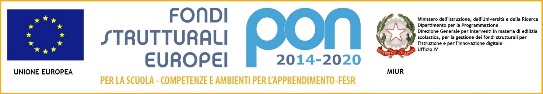 “Con l’Europa investiamo nel vostro futuro”CIRCOLARE 31 ALU   076 DOC  ATAAi docenti Ai genitori degli alunniAl personale ATABUCCINASCO 25/10/2021 BUCCINASCO 25/10/2021 Ai docenti Ai genitori degli alunniAl personale ATAAnno Scolastico 2021/22Anno Scolastico 2021/22Ai docenti Ai genitori degli alunniAl personale ATAOGGETTO: situazione covidOGGETTO: situazione covidOGGETTO: situazione covid